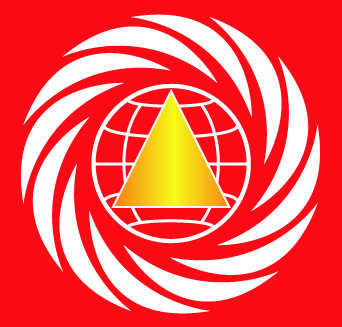 The 12th World Peace Ethics Contest (World-PEC) 2021              University and College Level            Application FormName (Eng.)…………………….......................................……Family Name…………………….......................................……Name (Thai) …………………….......................................……Family Name…………………….......................................……Nickname (Eng.) …………………….......................................……Nickname (Thai) ……………………..........................Date of Birth…………………….......................................…… Age……………………......Currently studying in year …………………….. Faculty…………………….......................................………………….…University…………………….......................................…………………..… Province…………………….......................................…Mobile Phone Number…………………….......................................……	E-mail: …………………….......................................……Line ID: …………………….......................................……	Address for sending the book “Family Day by Day” to you…………………….......................................………………………….......................................………………………….......................................………………………….......................................………………………….....................................................................................................................……        	                                           …………………………………………………………        						         			         Applicant								                                                                                                          			        Date ……… /………/...............